Name: ________________________________________World Geography Pre/Post Assessment1. The _______________________divides the Earth into northern and southern hemispheres.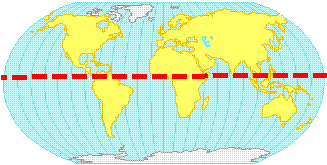 a. Equatorb. Prime Meridianc. Tropic of Cancerd. Time Zones2. What unit is used to measure lines of longitude and latitude?a. hoursb. percentagec. degreesd. centimeters3. What is the imaginary line of longitude at 0 degrees?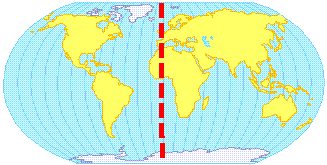 a. equatorb. tropic of Cancerc. Prime Meridiand. Time Zones4. The Equator divides the Earth into halves called ___________________.a. continentsb. hemispheresc. islandsd. latitudes5. A _____________________ is a key that explains what symbols on a map mean?a. compass roseb. scalec. legendd. title6. This type of map shows the long-term weather patterns of a place.a. topographyb. climatec. politicald. physical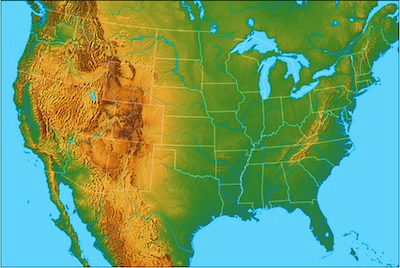 8. The star is located on which continent?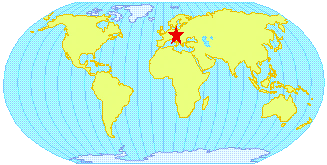 a. North Americab. Asiac. Europed. AfricaUse the map and compass rose below to answer questions 9-11.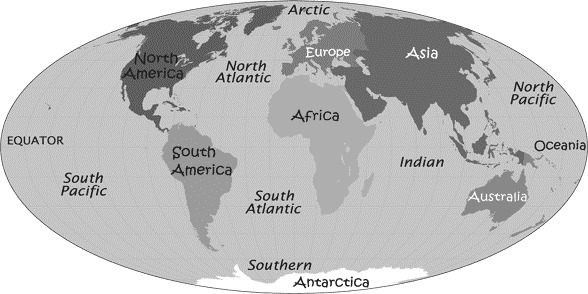 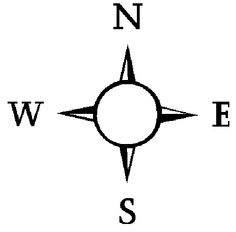 9. Using a compass rose South America is _________________ of Europe.a. northeastb. northwestc. southeast d. southwest10. Using a compass rose, Europe is located ___________________ of Africa.a. northb. southc. eastd. west11. Using a compass rose, Asia is located _________________ of Australia.a. northeastb. northwestc. southeast d. southwest12. The further you get away from the Equator the ______________________ it gets.a. hotterb. colderc. wetterd. drier 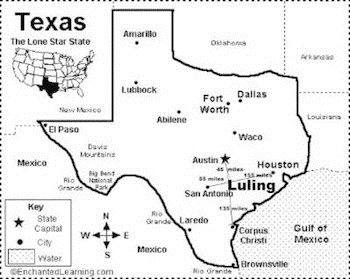 14. A ________________ allows us to see how far to places are apart.a. legendb. titlec. compass rosed. scale15. Africa, Asia, Europe, North America, South America, Australia, and Antarctica are all examples of _______________.a. continentsb. oceansc. countriesd. states16. The star is located on which ocean? 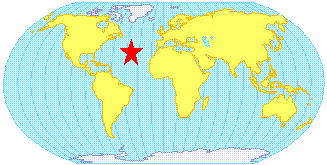 	a. Atlantic	b. Pacific	c. Arctic	d. Indian 17. The longest river in North America is a. Amazon Riverb. Hudson Riverc. Mississippi Riverd. Missouri River18. A group of places that shares a common features is a:a. climateb. regionc. locationd. culture19. A narrow bridge of land that separates that connects North America and South America is called: a. Caribbean Seab. Central Americac. West Indiesd. Bering Strait20. What is a human-environment interactiona. the physical and human characteristics of a placeb. the way people, goods, and ideas move from one place to anotherc. the climate of an aread. the way people use and change their surroundings21. Relative location isa. the hemisphere in which a place is locatedb. the description of a place using the location of a place nearbyc. the mailing address of a locationd. the coordinates of a location 22. Canada share landforms with its neighbor to the south, _____________________.a. British Columbiab. Englandc. United Statesd. Greenland23. The exact address of latitude of location is:a. absolute locationb. relative locationc. direct locationd. place location24. ________________________ is a way of life. It includes language, clothes, beliefs, and education.a. cultureb. economicsc. politicsd. religion25. The four major geographic regions in Africa are:a. desert, savannah, semi-arid, and tropical rainforestb. grasses, mountains, valleys, and hillsc. hot, cold, wet, and dryd. rivers, lakes, marshes, and deltas26. The Amazon Rainforest in located in a. Africab. North Americac. South Americad. Asia27. Which river runs through the Sahara desert?a. Amazon Riverb. Nile Riverc. Mississippi Riverd. Yellow River28. Where is India?a. Africab. South Americac. Asiad. Europe29. Which of these countries is made up of many islands?a. Australiab. Japanc. Switzerlandd. Brazil 30. Which continents are located completely in the Southern hemisphere?a. Asia and Australiab. Asia and Antarcticac. Australia and Antarcticad. Africa and Australia31. Greece is located on what body of water?a. Persian Gulfb. Caspian Seac. Mediterranean Sead. Black Sea32. __________________ are reasons why people want to leave a placea. pull factorsb. globalizationc. push factorsd. migration 33. ___________________________ is an area of the world where people share similar beliefs, history, and language.a. cultural regionb. cultural traitc. civilizationd. geographic region34. This branch of science is the study of earth and everything on it.a. archeologyb. geographyc. historyd. anthropology35. This theme refers to the way that information, people, and goods move from one place to another.a. placeb. locationc. regiond. movement36. Transfer of ownership of goods in exchange for something else is calleda. specializationb. diffusionc. traded. globalization37. _____________________________ are reasons people want to go to a new place.a. pull factorsb. globalizationc. push factorsd. migration38. Which figure is a measurement of how crowded a country isa. birthrateb. deathratec. population densityd. elections39. Which is NOT a type of government?a. democracyb. authoritarianc. capitalism d. theocracy40. The taking of ideas and traditions is known as __________________________________________.a. cultural traitb. cultural borrowingc. multiculturalismd. interdependence41. The state of Florida is known as what type of landforma. islandb. gulfc. archipelagod. peninsula42. ______________________ create maps for specific purposea. Economistsb. Geographersc. Cartographersd. Archeologists43. __________________________ study and interpret human artifactsa. Economistsb. Geographers.c. Archeologistsd. Anthropologists44. What is a historian?a. a person that studies the pastb. a person who studies earth’s landformsc. a person who studies climate regionsd. a person who studies global trade 45. What term refers to when there are not enough resources to produce all the goods and services people desire?a. diffusionb. specializationc. scarity d. trade